Vyvěšeno dne :  26. 7.2017Vyvěšeno na el. desce dne :  26 .7.2017Schváleno dne : 3.7.2017ROZPOČTOVÝ DOKLADROZPOČTOVÝ DOKLADROZPOČTOVÝ DOKLADROZPOČTOVÝ DOKLADROZPOČTOVÝ DOKLADROZPOČTOVÝ DOKLADROZPOČTOVÝ DOKLADROZPOČTOVÝ DOKLAD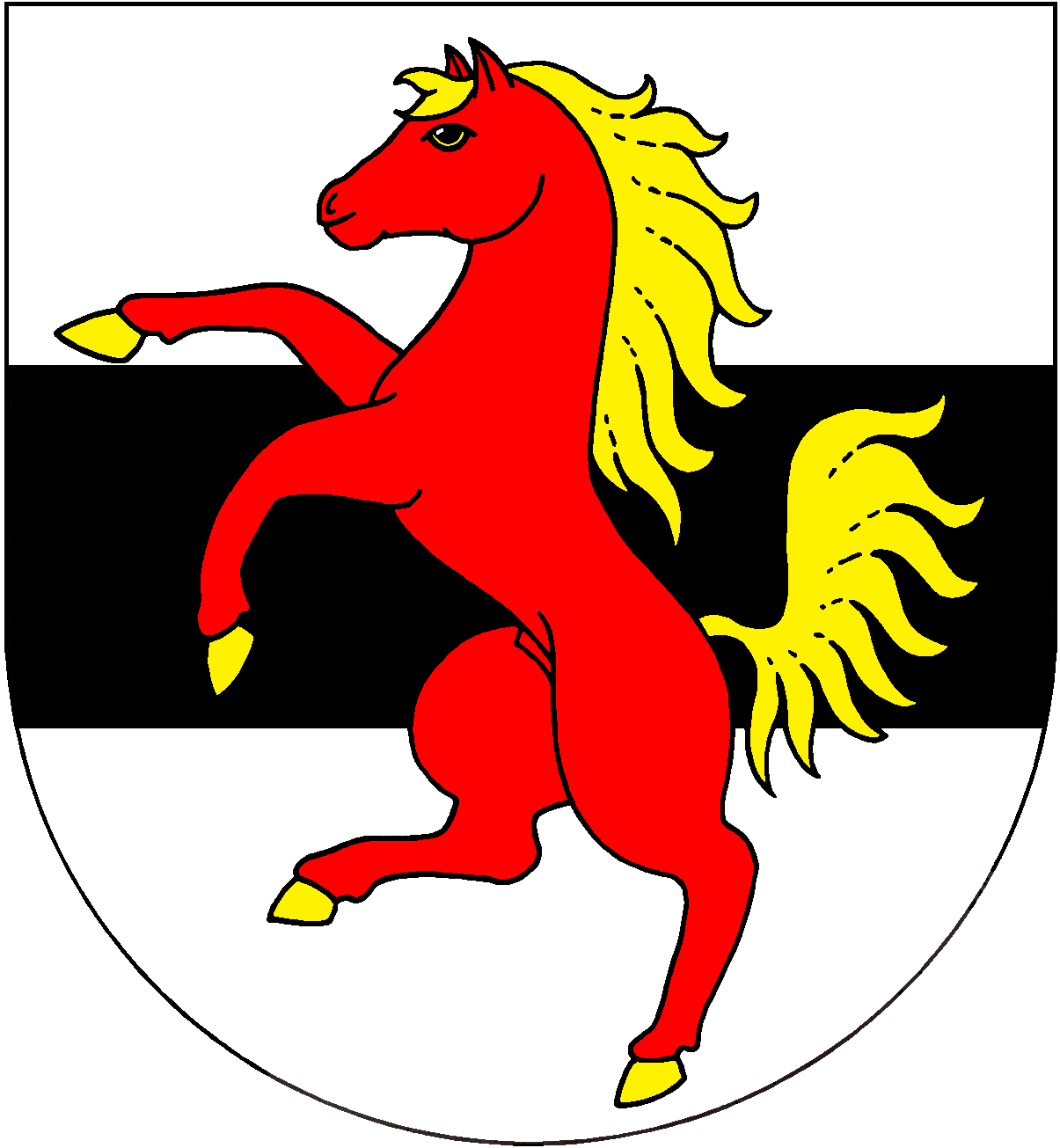 Výpis zápisůVýpis zápisůVýpis zápisůVýpis zápisůVýpis zápisůVýpis zápisůVýpis zápisůVýpis zápisůČíslo:Číslo:000000002000000002000000002000000002000000002000000002Druh:Druh:333333IČO:IČO:235393235393235393235393235393235393Název:Název:Obec ChotuticeObec ChotuticeObec ChotuticeObec ChotuticeObec ChotuticeObec ChotuticeDatum dokladu: 2017/07/31Datum dokladu: 2017/07/31Datum dokladu: 2017/07/31Datum dokladu: 2017/07/31Datum dokladu: 2017/07/31Datum dokladu: 2017/07/31Datum dokladu: 2017/07/31Datum dokladu: 2017/07/31Datum dokladu: 2017/07/31Datum dokladu: 2017/07/31Datum dokladu: 2017/07/31Datum dokladu: 2017/07/31Datum dokladu: 2017/07/31SuAuOdPaPolPolZjZjUzOrjOrgMdDal2310100133413349 720,000,002310100003722211221122 800,000,002310100006171211921191 210,000,002310100002212517151710,0034 979,03-2310100002212612161210,0034 979,032310100002219517151710,0042 900,002310100002219612161210,00357 614,802310100002310513951390,0050 000,002310100002310516951690,0027 000,002310100003111532153210,007 910,002310100003419516951690,001 000,002310100003631513951390,0030 000,002310100003632517151710,00102 288,002310100003722513851380,005 052,002310100005512532153210,005 000,002310100006171502150210,0015 000,002310100006171513751370,0038 417,002310100006171517151710,0050 000,002310100006171519151910,004 000,00231010081158115722 451,800,00Součet za doklad :Součet za doklad :Součet za doklad :Součet za doklad :Součet za doklad :Součet za doklad :Součet za doklad :Součet za doklad :Součet za doklad :Součet za doklad :Součet za doklad :736 181,80736 181,80Datum záznamu: 2017/07/26Datum záznamu: 2017/07/26Datum záznamu: 2017/07/26Datum záznamu: 2017/07/26Datum záznamu: 2017/07/26Datum záznamu: 2017/07/26Datum záznamu: 2017/07/26Datum záznamu: 2017/07/26Datum záznamu: 2017/07/26Datum záznamu: 2017/07/26Datum záznamu: 2017/07/26Datum záznamu: 2017/07/26Datum záznamu: 2017/07/26Záznam provedl: Vejdělková VěraZáznam provedl: Vejdělková VěraZáznam provedl: Vejdělková VěraZáznam provedl: Vejdělková VěraZáznam provedl: Vejdělková VěraZáznam provedl: Vejdělková VěraZáznam provedl: Vejdělková VěraZáznam provedl: Vejdělková VěraZáznam provedl: Vejdělková VěraZáznam provedl: Vejdělková VěraZáznam provedl: Vejdělková VěraZáznam provedl: Vejdělková VěraZáznam provedl: Vejdělková Věra26.07.2017 10:19:3026.07.2017 10:19:3026.07.2017 10:19:3026.07.2017 10:19:3026.07.2017 10:19:30Zpracováno systémem GINIS Express - UCR GORDIC spol. s r. o.Zpracováno systémem GINIS Express - UCR GORDIC spol. s r. o.Zpracováno systémem GINIS Express - UCR GORDIC spol. s r. o.Zpracováno systémem GINIS Express - UCR GORDIC spol. s r. o.Zpracováno systémem GINIS Express - UCR GORDIC spol. s r. o.Zpracováno systémem GINIS Express - UCR GORDIC spol. s r. o.Zpracováno systémem GINIS Express - UCR GORDIC spol. s r. o.Zpracováno systémem GINIS Express - UCR GORDIC spol. s r. o.